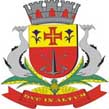 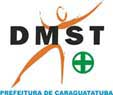 CIA – COMUNICADO INTERNO DE ACIDENTESCIA – COMUNICADO INTERNO DE ACIDENTESCIA – COMUNICADO INTERNO DE ACIDENTESCIA – COMUNICADO INTERNO DE ACIDENTESCIA – COMUNICADO INTERNO DE ACIDENTESCIA – COMUNICADO INTERNO DE ACIDENTESCIA – COMUNICADO INTERNO DE ACIDENTESCIA – COMUNICADO INTERNO DE ACIDENTESCIA – COMUNICADO INTERNO DE ACIDENTESCIA – COMUNICADO INTERNO DE ACIDENTESCIA – COMUNICADO INTERNO DE ACIDENTESCIA – COMUNICADO INTERNO DE ACIDENTESCIA – COMUNICADO INTERNO DE ACIDENTESCIA – COMUNICADO INTERNO DE ACIDENTESPREFEITURA MUNICIPAL DA ESTÂNCIA BALNEÁRIA DE CARAGUATATUBAPREFEITURA MUNICIPAL DA ESTÂNCIA BALNEÁRIA DE CARAGUATATUBAPREFEITURA MUNICIPAL DA ESTÂNCIA BALNEÁRIA DE CARAGUATATUBAPREFEITURA MUNICIPAL DA ESTÂNCIA BALNEÁRIA DE CARAGUATATUBAPREFEITURA MUNICIPAL DA ESTÂNCIA BALNEÁRIA DE CARAGUATATUBAPREFEITURA MUNICIPAL DA ESTÂNCIA BALNEÁRIA DE CARAGUATATUBAPREFEITURA MUNICIPAL DA ESTÂNCIA BALNEÁRIA DE CARAGUATATUBAPREFEITURA MUNICIPAL DA ESTÂNCIA BALNEÁRIA DE CARAGUATATUBAPREFEITURA MUNICIPAL DA ESTÂNCIA BALNEÁRIA DE CARAGUATATUBAPREFEITURA MUNICIPAL DA ESTÂNCIA BALNEÁRIA DE CARAGUATATUBAPREFEITURA MUNICIPAL DA ESTÂNCIA BALNEÁRIA DE CARAGUATATUBAPREFEITURA MUNICIPAL DA ESTÂNCIA BALNEÁRIA DE CARAGUATATUBAPREFEITURA MUNICIPAL DA ESTÂNCIA BALNEÁRIA DE CARAGUATATUBAPREFEITURA MUNICIPAL DA ESTÂNCIA BALNEÁRIA DE CARAGUATATUBASECRETARIA MUNICIPAL DE ADMINISTRAÇÃOSECRETARIA MUNICIPAL DE ADMINISTRAÇÃOSECRETARIA MUNICIPAL DE ADMINISTRAÇÃOSECRETARIA MUNICIPAL DE ADMINISTRAÇÃOSECRETARIA MUNICIPAL DE ADMINISTRAÇÃOSECRETARIA MUNICIPAL DE ADMINISTRAÇÃOSECRETARIA MUNICIPAL DE ADMINISTRAÇÃOSECRETARIA MUNICIPAL DE ADMINISTRAÇÃOSECRETARIA MUNICIPAL DE ADMINISTRAÇÃOSECRETARIA MUNICIPAL DE ADMINISTRAÇÃOSECRETARIA MUNICIPAL DE ADMINISTRAÇÃOSECRETARIA MUNICIPAL DE ADMINISTRAÇÃOSECRETARIA MUNICIPAL DE ADMINISTRAÇÃOSECRETARIA MUNICIPAL DE ADMINISTRAÇÃODEPARTAMENTO DE MEDICINA E SEGURANÇA DO TRABALHODEPARTAMENTO DE MEDICINA E SEGURANÇA DO TRABALHODEPARTAMENTO DE MEDICINA E SEGURANÇA DO TRABALHODEPARTAMENTO DE MEDICINA E SEGURANÇA DO TRABALHODEPARTAMENTO DE MEDICINA E SEGURANÇA DO TRABALHODEPARTAMENTO DE MEDICINA E SEGURANÇA DO TRABALHODEPARTAMENTO DE MEDICINA E SEGURANÇA DO TRABALHODEPARTAMENTO DE MEDICINA E SEGURANÇA DO TRABALHODEPARTAMENTO DE MEDICINA E SEGURANÇA DO TRABALHODEPARTAMENTO DE MEDICINA E SEGURANÇA DO TRABALHODEPARTAMENTO DE MEDICINA E SEGURANÇA DO TRABALHODEPARTAMENTO DE MEDICINA E SEGURANÇA DO TRABALHODEPARTAMENTO DE MEDICINA E SEGURANÇA DO TRABALHODEPARTAMENTO DE MEDICINA E SEGURANÇA DO TRABALHOENDEREÇO: AVENIDA FREI PACÍFICO WAGNER, 1.011 - CENTRO - CARAGUATATUBA - S.P – Tel.: (12) 3885 - 1730.ENDEREÇO: AVENIDA FREI PACÍFICO WAGNER, 1.011 - CENTRO - CARAGUATATUBA - S.P – Tel.: (12) 3885 - 1730.ENDEREÇO: AVENIDA FREI PACÍFICO WAGNER, 1.011 - CENTRO - CARAGUATATUBA - S.P – Tel.: (12) 3885 - 1730.ENDEREÇO: AVENIDA FREI PACÍFICO WAGNER, 1.011 - CENTRO - CARAGUATATUBA - S.P – Tel.: (12) 3885 - 1730.ENDEREÇO: AVENIDA FREI PACÍFICO WAGNER, 1.011 - CENTRO - CARAGUATATUBA - S.P – Tel.: (12) 3885 - 1730.ENDEREÇO: AVENIDA FREI PACÍFICO WAGNER, 1.011 - CENTRO - CARAGUATATUBA - S.P – Tel.: (12) 3885 - 1730.ENDEREÇO: AVENIDA FREI PACÍFICO WAGNER, 1.011 - CENTRO - CARAGUATATUBA - S.P – Tel.: (12) 3885 - 1730.ENDEREÇO: AVENIDA FREI PACÍFICO WAGNER, 1.011 - CENTRO - CARAGUATATUBA - S.P – Tel.: (12) 3885 - 1730.ENDEREÇO: AVENIDA FREI PACÍFICO WAGNER, 1.011 - CENTRO - CARAGUATATUBA - S.P – Tel.: (12) 3885 - 1730.ENDEREÇO: AVENIDA FREI PACÍFICO WAGNER, 1.011 - CENTRO - CARAGUATATUBA - S.P – Tel.: (12) 3885 - 1730.ENDEREÇO: AVENIDA FREI PACÍFICO WAGNER, 1.011 - CENTRO - CARAGUATATUBA - S.P – Tel.: (12) 3885 - 1730.ENDEREÇO: AVENIDA FREI PACÍFICO WAGNER, 1.011 - CENTRO - CARAGUATATUBA - S.P – Tel.: (12) 3885 - 1730.ENDEREÇO: AVENIDA FREI PACÍFICO WAGNER, 1.011 - CENTRO - CARAGUATATUBA - S.P – Tel.: (12) 3885 - 1730.ENDEREÇO: AVENIDA FREI PACÍFICO WAGNER, 1.011 - CENTRO - CARAGUATATUBA - S.P – Tel.: (12) 3885 - 1730.Horário de funcionamento: Segunda à Sexta, das 09h00m às 16h30m           medicina@caraguatatuba.sp.gov.brHorário de funcionamento: Segunda à Sexta, das 09h00m às 16h30m           medicina@caraguatatuba.sp.gov.brHorário de funcionamento: Segunda à Sexta, das 09h00m às 16h30m           medicina@caraguatatuba.sp.gov.brHorário de funcionamento: Segunda à Sexta, das 09h00m às 16h30m           medicina@caraguatatuba.sp.gov.brHorário de funcionamento: Segunda à Sexta, das 09h00m às 16h30m           medicina@caraguatatuba.sp.gov.brHorário de funcionamento: Segunda à Sexta, das 09h00m às 16h30m           medicina@caraguatatuba.sp.gov.brHorário de funcionamento: Segunda à Sexta, das 09h00m às 16h30m           medicina@caraguatatuba.sp.gov.brHorário de funcionamento: Segunda à Sexta, das 09h00m às 16h30m           medicina@caraguatatuba.sp.gov.brHorário de funcionamento: Segunda à Sexta, das 09h00m às 16h30m           medicina@caraguatatuba.sp.gov.brHorário de funcionamento: Segunda à Sexta, das 09h00m às 16h30m           medicina@caraguatatuba.sp.gov.brHorário de funcionamento: Segunda à Sexta, das 09h00m às 16h30m           medicina@caraguatatuba.sp.gov.brHorário de funcionamento: Segunda à Sexta, das 09h00m às 16h30m           medicina@caraguatatuba.sp.gov.brHorário de funcionamento: Segunda à Sexta, das 09h00m às 16h30m           medicina@caraguatatuba.sp.gov.brHorário de funcionamento: Segunda à Sexta, das 09h00m às 16h30m           medicina@caraguatatuba.sp.gov.brHorário de funcionamento: Segunda à Sexta, das 09h00m às 16h30m           medicina@caraguatatuba.sp.gov.brHorário de funcionamento: Segunda à Sexta, das 09h00m às 16h30m           medicina@caraguatatuba.sp.gov.brHorário de funcionamento: Segunda à Sexta, das 09h00m às 16h30m           medicina@caraguatatuba.sp.gov.brNOME DO SERVIDOR:NOME DO SERVIDOR:NOME DO SERVIDOR:NOME DO SERVIDOR:NOME DO SERVIDOR:NOME DO SERVIDOR:NOME DO SERVIDOR:NOME DO SERVIDOR:NOME DO SERVIDOR:NOME DO SERVIDOR:NOME DO SERVIDOR:NOME DO SERVIDOR:NOME DO SERVIDOR:NOME DO SERVIDOR:NOME DO SERVIDOR:NOME DO SERVIDOR:MATRÍCULA:MATRÍCULA:FUNÇÃO:FUNÇÃO:FUNÇÃO:FUNÇÃO:FUNÇÃO:FUNÇÃO:FUNÇÃO:FUNÇÃO:FUNÇÃO:FUNÇÃO:REGIME DE CONTRATAÇÃO:REGIME DE CONTRATAÇÃO:REGIME DE CONTRATAÇÃO:REGIME DE CONTRATAÇÃO:REGIME DE CONTRATAÇÃO:REGIME DE CONTRATAÇÃO:REGIME DE CONTRATAÇÃO:REGIME DE CONTRATAÇÃO:CLT    EFETIVO   COMISSÃO    CONTRATADOCLT    EFETIVO   COMISSÃO    CONTRATADOCLT    EFETIVO   COMISSÃO    CONTRATADOCLT    EFETIVO   COMISSÃO    CONTRATADOCLT    EFETIVO   COMISSÃO    CONTRATADOCLT    EFETIVO   COMISSÃO    CONTRATADOCLT    EFETIVO   COMISSÃO    CONTRATADOCLT    EFETIVO   COMISSÃO    CONTRATADOSECRETARIA:SECRETARIA:SECRETARIA:SECRETARIA:SECRETARIA:SECRETARIA:SETORSETORSETORSETORSETORSETORTELEFONE DO SERVIDOR:TELEFONE DO SERVIDOR:TELEFONE DO SERVIDOR:TELEFONE DO SERVIDOR:TELEFONE DO SERVIDOR:TELEFONE DO SERVIDOR:Secretaria Municipal de      Secretaria Municipal de      Secretaria Municipal de      Secretaria Municipal de      Secretaria Municipal de      Secretaria Municipal de      ENDEREÇO RESIDENCIAL:ENDEREÇO RESIDENCIAL:ENDEREÇO RESIDENCIAL:ENDEREÇO RESIDENCIAL:ENDEREÇO RESIDENCIAL:ENDEREÇO RESIDENCIAL:ENDEREÇO RESIDENCIAL:BAIRRO:BAIRRO:BAIRRO:BAIRRO:BAIRRO:BAIRRO:CIDADE:CIDADE:CIDADE:CIDADE:CIDADE:DADOS DO ACIDENTEDADOS DO ACIDENTEDADOS DO ACIDENTEDADOS DO ACIDENTEDADOS DO ACIDENTEDADOS DO ACIDENTEDADOS DO ACIDENTEDADOS DO ACIDENTEDADOS DO ACIDENTEDADOS DO ACIDENTEDADOS DO ACIDENTEDADOS DO ACIDENTEDADOS DO ACIDENTEDADOS DO ACIDENTEDADOS DO ACIDENTEDADOS DO ACIDENTEDADOS DO ACIDENTEDADOS DO ACIDENTEDESCRIÇÃO DO ACIDENTE DE TRABALHO:DESCRIÇÃO DO ACIDENTE DE TRABALHO:DESCRIÇÃO DO ACIDENTE DE TRABALHO:DESCRIÇÃO DO ACIDENTE DE TRABALHO:DESCRIÇÃO DO ACIDENTE DE TRABALHO:DESCRIÇÃO DO ACIDENTE DE TRABALHO:DESCRIÇÃO DO ACIDENTE DE TRABALHO:DESCRIÇÃO DO ACIDENTE DE TRABALHO:DESCRIÇÃO DO ACIDENTE DE TRABALHO:DESCRIÇÃO DO ACIDENTE DE TRABALHO:DESCRIÇÃO DO ACIDENTE DE TRABALHO:DESCRIÇÃO DO ACIDENTE DE TRABALHO:DESCRIÇÃO DO ACIDENTE DE TRABALHO:DESCRIÇÃO DO ACIDENTE DE TRABALHO:DESCRIÇÃO DO ACIDENTE DE TRABALHO:DESCRIÇÃO DO ACIDENTE DE TRABALHO:DESCRIÇÃO DO ACIDENTE DE TRABALHO:DESCRIÇÃO DO ACIDENTE DE TRABALHO:DATA:      /      /     DATA:      /      /     HORÁRIO DO ACIDENTE:   h   min.HORÁRIO DO ACIDENTE:   h   min.PARTE DO CORPO ATINGIDA:      PARTE DO CORPO ATINGIDA:      PARTE DO CORPO ATINGIDA:      PARTE DO CORPO ATINGIDA:      PARTE DO CORPO ATINGIDA:      PARTE DO CORPO ATINGIDA:      PARTE DO CORPO ATINGIDA:      A ATIVIDADE QUE EXECUTAVA ERA PERTINENTE A FUNÇÃO: SIM NÃOA ATIVIDADE QUE EXECUTAVA ERA PERTINENTE A FUNÇÃO: SIM NÃOA ATIVIDADE QUE EXECUTAVA ERA PERTINENTE A FUNÇÃO: SIM NÃOA ATIVIDADE QUE EXECUTAVA ERA PERTINENTE A FUNÇÃO: SIM NÃOA ATIVIDADE QUE EXECUTAVA ERA PERTINENTE A FUNÇÃO: SIM NÃOA ATIVIDADE QUE EXECUTAVA ERA PERTINENTE A FUNÇÃO: SIM NÃOA ATIVIDADE QUE EXECUTAVA ERA PERTINENTE A FUNÇÃO: SIM NÃOTESTEMUNHAS:TESTEMUNHAS:TESTEMUNHAS:TESTEMUNHAS:TESTEMUNHAS:TESTEMUNHAS:TESTEMUNHAS:TESTEMUNHAS:TESTEMUNHAS:TESTEMUNHAS:TESTEMUNHAS:TESTEMUNHAS:TESTEMUNHAS:TESTEMUNHAS:TESTEMUNHAS:TESTEMUNHAS:TESTEMUNHAS:TESTEMUNHAS:NOME:      NOME:      NOME:      NOME:      NOME:      NOME:      NOME:      NOME:      NOME:      SETOR:      SETOR:      SETOR:      SETOR:      SETOR:      TELEFONE:        TELEFONE:        TELEFONE:        TELEFONE:        NOME:      NOME:      NOME:      NOME:      NOME:      NOME:      NOME:      NOME:      NOME:      SETOR:      SETOR:      SETOR:      SETOR:      SETOR:      TELEFONE:        TELEFONE:        TELEFONE:        TELEFONE:        NOME:      NOME:      NOME:      NOME:      NOME:      NOME:      NOME:      NOME:      NOME:      SETOR:      SETOR:      SETOR:      SETOR:      SETOR:      TELEFONE:        TELEFONE:        TELEFONE:        TELEFONE:             /      /          /      /          /      /     DATADATADATAASSINATURA DO SERVIDORASSINATURA DO SERVIDORASSINATURA DO SERVIDORASSINATURA DO SERVIDORASSINATURA DO SERVIDORASSINATURA DO SERVIDORASSINATURA DO SERVIDORASSINATURA DO SERVIDORENCAMINHADO A DMST EM:ENCAMINHADO A DMST EM:ENCAMINHADO A DMST EM:CARIMBO E ASSINATURA DO CHEFE IMEDIATO / ENCARREGADO:CARIMBO E ASSINATURA DO CHEFE IMEDIATO / ENCARREGADO:CARIMBO E ASSINATURA DO CHEFE IMEDIATO / ENCARREGADO:CARIMBO E ASSINATURA DO CHEFE IMEDIATO / ENCARREGADO:CARIMBO E ASSINATURA DO CHEFE IMEDIATO / ENCARREGADO:CARIMBO E ASSINATURA DO CHEFE IMEDIATO / ENCARREGADO:CARIMBO E ASSINATURA DO CHEFE IMEDIATO / ENCARREGADO:CARIMBO E ASSINATURA DO CHEFE IMEDIATO / ENCARREGADO:CARIMBO E ASSINATURA DO CHEFE IMEDIATO / ENCARREGADO:CARIMBO E ASSINATURA DO CHEFE IMEDIATO / ENCARREGADO:CARIMBO E ASSINATURA DO CHEFE IMEDIATO / ENCARREGADO:CARIMBO E ASSINATURA DO CHEFE IMEDIATO / ENCARREGADO:CARIMBO E ASSINATURA DO CHEFE IMEDIATO / ENCARREGADO:CARIMBO E ASSINATURA DO CHEFE IMEDIATO / ENCARREGADO:CARIMBO E ASSINATURA DO CHEFE IMEDIATO / ENCARREGADO:     /      /          /      /          /      /     PREENCHIMENTO DO DEPARTAMENTO DE MEDICINA E SEGURANÇA DO TRABALHO / SECADTIPO DE ACIDENTEAFASTAMENTO Acidente de Trabalho     Acidente de Trajeto     Doença Ocupacional     COM Afastamento     SEM AfastamentoINVESTIGAÇÃO DO ACIDENTE:CONCLUSÃO:PROTOCOLO DE RECEBIMENTOUSO EXCLUSIVO DMST - SECADRESPONSÁVEL PELA INVESTIGAÇÃOUSO EXCLUSIVO DMST - SECADRECEBIDO EM: _____ / _____ / _____ HORÁRIO:             h             m.CARIMBO E ASSINATURA______________________________________________CARIMBO E ASSINATURA     /      /     DATA